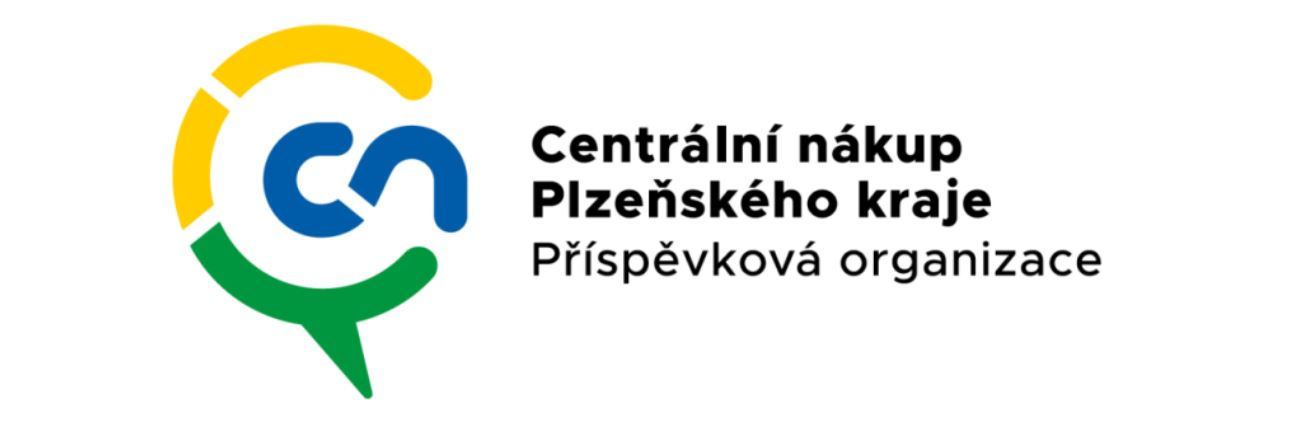 zapsaná v obchodním rejstříku vedeném Kr. soudem v Plzni, oddíl Pr, vložka 723IČO:DIČ:naše zn.: vyřizuje: tel.:e-mail:72046635CZ 72046635………………………………………………….............................................Pluxee Česká republika a.s. Plzeňská 3350/18150 00 PrahaUvedená cena je cena maximální a při jejím překročení je nutné kontaktovat objednatele.Daňový doklad musí obsahovat mimo údaje stanovené zákonem o DPH číslo objednávky (smlouvy) a fakturační adresu dle výpisu z obchodního rejstříku:Centrální nákup Plzeňského kraje, příspěvková organizace Vejprnická 663/56318 00 PlzeňBez těchto údajů bude doklad vrácen dodavateli (zhotoviteli). Splatnost faktury je 14 dní po jejím doručení objednateli.………………………………………datum:08.04.202408.04.2024OBJEDNÁVKA ČÍSLO: Obj-49/24OBJEDNÁVKA ČÍSLO: Obj-49/24Objednáváme u Vás:Objednáváme u Vás:ProduktProduktCena bez DPHstravenky březen 2024 - 348ks,, 1 ks 150Kčstravenky březen 2024 - 348ks,, 1 ks 150Kč52 200,00provize 4%provize 4%2 088,00poštovnépoštovné290,00Cena celkem bez DPHCena celkem bez DPH54 578,00DPH	sazba DPH 21 %DPH	sazba DPH 21 %499,38Cena celkem vč. DPHCena celkem vč. DPH55 077,38